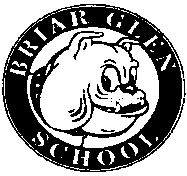 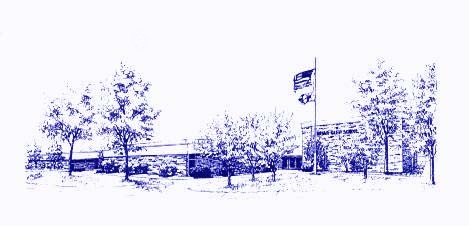 Call to Order:  Co-President Billy Cruz called the meeting to order at 7:00 pm.  Attendees – In Person: Billy Cruz (Co-President), Lyndi Bowers (Co-President), Amber Norman (Treasurer), Suzanne Kimmerly (Secretary), Mitch Dubinsky (Principal), Doug Eccarius (Superintendent), Bob Neurauter, Sarah Gemmel, Christyn Esposito, Meredith Mash, Lee Cuculich, Bob Alexander, Christina RomanoAttendees – Virtual: Brianna Garcia (Teacher Rep.), Samantha Galle, Marie Peterson, Chris Lara, Bertha Ramirez, Tim PetersonSuperintendent’s and Board Member Report: Doug Eccarius thanked the members of the PTC for their hard work in planning events for the school.  Snow days were called due to changes from advisories to warnings.  Our district does not have an e-learning plan, so additional days were added to the end of the school year (Thursday and Friday).  The district has done a lot of work with safety this year.  Reunification work and continued safety procedure discussions occur in the building.  Doors have been replaced in some of the buildings and more construction will occur at Briar Glen this summer.  A recommendation is being put forth to the board to begin next school year on August 21, due to construction needs over the summer.  A survey will be sent out the D89 families to get feedback about opinions regarding start dates, Thanksgiving week, end dates, etc.  Another topic discussed was substitutes.  Doug will be presenting to the board on Monday about the status of district substitutes (fill rates, number of substitutes, what can we do to encourage subs to sign up, etc.).  Paraprofessionals are being used to fill substitute positions, at times, causing a stress on the system.  The board will discuss possible solutions to this problem.  The board also discusses assessment data at meetings.  They look at MAP data, as well as curriculum.  We are in our third year of the math curriculum and this is the first year in our new literacy curriculum, all of which play a role in assessment data.November Meeting Minutes: Christyn Esposito motioned to approve the November Meeting Minutes, Lyndi Bowers seconded the motion.  November Meeting Minutes were approved unanimously.Treasurer’s Report:  Bank Accounts 11/16/23 through 1/17/24Totals for all accounts:  $53,166.13, Checking: $52,655.00, Savings: $501.13Notable Income:  Boosterthon: $51,990.16, Monster Mash: $5,000.00Expenses: Boosterthon: $28,000.00 (about), Monster Mash: $2,300.00 (about)President’s Report: none at this timePrincipal’s Report: Winter MAP reports will be coming home for K-5 students on January 19th.  The students did a great job overall.  Briar Glen will be participating in the Kane County Cougars Reading Club.  Students will read over the course of 6 weeks and can earn tickets to a game in late spring.  Preschool Open House will take place on January 30th from 6:00-7:00pm to showcase the preschool program.  Registration for preschool for the 2024-2025 school year is currently open.  Briar Glen’s Math Night will take place on Friday, February 23rd from 6:00-7:30.  We are partnering with Mathnasium again this year.  Thank you to our WATCH Dogs and all Briar Glen parent volunteers.Teacher’s Report: Brianna Garcia shared that the teachers are very thankful for the last treat cart and holiday cookie exchange.  Another positive note is that the Winter Parties were very successful.  The kids had a nice time before heading off to break.  Mrs. Casmer and Mrs. Druger are looking for costume donations for drama club (Little Red Riding Hood Costume, trench coat, Snow White costumes, witch and wolf accessories, etc.).  Donations can be sent to the office and will then be handed off to the teachers chairing the club.  Daddy Daughter Dance: The committee is hoping for a good turnout despite registration forms going home a week later than planned due to the snow day.  A DJ and Photo Booth have already been booked for the event.  A conversation was had about potentially changing the language on the registration form for the future, as well as opening up payment options through MySchoolBucks.Parents’ Night Out: March 8th will be our next Trivia Night.  Details will be coming out soon.Treat Cart: Prior to Winter Break, we held a Cookie Exchange Treat Cart for staff.  Parents donated cookies and candies so staff could fill a box of treats to take home.  At the end of the day, a raffle was held for a few gift cards to Dunkin and Starbucks.  Our winners this month were: Emma-Leigh Strock, Amy Sessner, Emily Fugiura, Erin Ricci, and Elise Kopmann.  The next treat cart will be in February.  It will be a rolling treat cart to classrooms.  Staff members will get a drink, salty and sweet snack, as well as school supplies that are needed in their rooms.Cheerleading: Cheerleading is off to a great start.  Practices are on Wednesdays after school and performances are on Saturdays during basketball games.  There are 47 1st and 2nd graders, as well as seven 5th grade cheer captains.  There will be a dance performance during the Championship Basketball game at Glen Crest in February.  The cheerleaders will be performing to Walking on Sunshine.Fifth Grade Fling: Candy Gram sales took place prior to the Winter Break.  We sold just over 2,300 mini candy canes and made about $980 to go towards the event.  We will do a similar sale with Dum Dum suckers prior to Valentine’s Day.  The committee chairs will meet to discuss planning the Fling, and once details are decided, 5th grade parents will contacted to help share ideas and plan.Miscellaneous: Michelle Baillie reached out to seek volunteers to help go through the storage shelves with PTC bins in preparation for summer work.  Lee Cuculich, Christyn Esposito and Suzanne Kimmerly will find a time to do this work.  A question was raised by Lee Cuculich if money is made from the Daddy Daughter Dance this year, could the funds be used towards the Fifth Grade Fling.  This will be discussed further at the next meeting.Next PTC Meeting: Thursday, February 15, 2024Respectfully submitted,Suzanne Kimmerly